Basics of Learning Experience Design (LXD)Learning Objectives Builder Instructions: Move left to right, strengthening your initial Draft Learning Objectives to arrive at a finalized Learning Objective/s in the right column.  Remember, this is a sequential, but not always linear process.  You may arrive at a learning objective and realize that you could “up the ante” and make that learning objective more practical, meaningful, or measurable at a higher or lower level of Bloom’s taxonomy.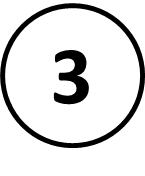 Enter the Session Title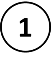 Develop the  Learning OutcomeFollowing completion of this module, what should the learner be able to do or demonstrate related to that skillset? Make it more actionable using Bloom’s Taxonomy Bloom’s Word Wheel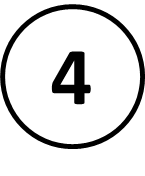 What action must the learner take to get to the Learning Outcome?Strengthen the Learning Objective using CABD Builder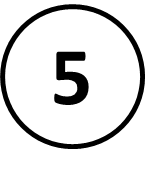 What are the condition, actor, behavior, and degree? Write and Evaluate your finalized Learning Objectives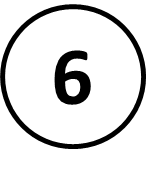 What grade would you give your Learning Objective relative to the criteria?Outcome-orientedMeaningful to the learnerAchievable Enter session title hereDevelop the  Learning OutcomeFollowing completion of this module, what should the learner be able to do or demonstrate related to that skillset? Make it more actionable using Bloom’s Taxonomy Bloom’s Word WheelWhat action must the learner take to get to the Learning Outcome?Strengthen the Learning Objective using CABD BuilderWhat are the condition, actor, behavior, and degree? Write and Evaluate your finalized Learning ObjectivesWhat grade would you give your Learning Objective relative to the criteria?Outcome-orientedMeaningful to the learnerAchievable Enter 1st learning  outcome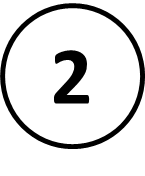 topic hereEnter 2nd learning outcometopic hereEnter 3rd learning outcometopic here